Upevńování dovednostíV domácím prostředí si prakticky upevňuj odborné dovednosti k závěrečným zkouškám: dranžírování pečeného pstruhaporcování čerstvého ovoce před hostem – jablko, banán, pomeranč, příp. ananasservis lahvového vína včetně nabídky 5 odrůdservis hlavního chodu s přílohou zvlášť – 2 porceNa jednotlivé dny proveď zápis do sešitu odborného výcviku – sto.Nechte se vyfotit  při práci a spolu s konečnou fází servisu mi pošlete do emailu, Stačí 2-3 fotky z každého úkolu. Nerada bych zakládala třídní album.(:Dále alespoň teoreticky procvičujte servis aperitivů, servis digestivů, několik způsobů servisu polévek.Všechny okruhy procvičujte tak, jak jsme je trénovali.Pokud potřebuješ, zhlédni varianty praktických ukázek servisu vín.Platí, že, co odborník, to jiný názor. V tomto případě i jiná varianta servisu….	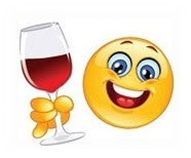 https://www.youtube.com/watch?v=UNCGtN8R5Jchttps://www.youtube.com/watch?v=YWVdosyfN4Ahttps://www.youtube.com/watch?v=ziFxeNDhui0https://www.youtube.com/watch?v=1ODtPZsx5uc